РОССИЙСКАЯ ФЕДЕРАЦИЯКОСТРОМСКАЯ ОБЛАСТЬГАЛИЧСКИЙ МУНИЦИПАЛЬНЫЙ РАЙОН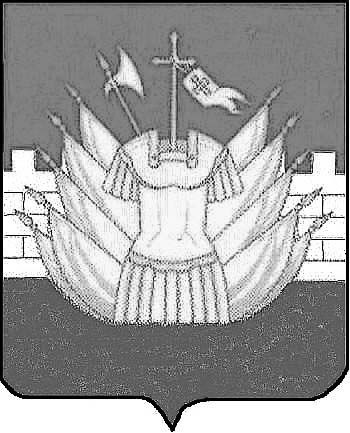 СОВЕТ ДЕПУТАТОВ ДМИТРИЕВСКОГО СЕЛЬСКОГО ПОСЕЛЕНИЯРЕШЕНИЕот «16  » марта   2016 года № 34О внесении изменений в решение Совета депутатов Дмитриевского сельского поселения от 10 февраля 2011 года № 32         В целях приведения муниципального правового акта в соответствие с действующим законодательством,  Совет депутатов Дмитриевского сельского поселения РЕШИЛ :     1. Внести в решение Совета депутатов  Дмитриевского сельского поселения  Галичского муниципального района Костромской области  от 10 февраля 2011 года №  32 «О квалификационных требованиях для замещения должностей муниципальной службы Дмитриевского сельского поселения Галичского муниципального района Костромской области»(приложение) следующие изменения:      1) подпункт 3 пункта 1 главы 1 приложения дополнить абзацем следующего содержания:« Лица, заключившие договоры о целевом обучении,  имеющими  дипломы бакалавра, специалиста или магистра, - высшее образование, требования к стажу муниципальной службы (государственной службы) или  стажу работы по специальности не предъявляются.»      2. Настоящее решение вступает в силу со дня его официального опубликования (обнародования).                                                                                                                                 Глава сельского поселения                                                    А.В.Тютин